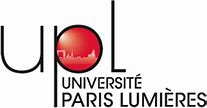 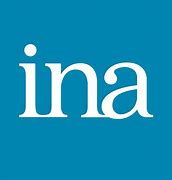 *************DOSSIER DE CANDIDATURE session 2021IMPORTANT- Réalisez un uniquement document PDF pour l’envoi.- Intitulez le dossier comme suit : NomPrenom_CandidaturePostDoc_INA&UPL-2021* Identité du ou de la candidat.e- Civilité : □ Madame		□ Monsieur- Nom :- Prénom :- Nationalité :- Date de naissance :- Adresse postale :- Courriel électronique :- Téléphone :- Curriculum vitae scientifique (max. 5 pages)- 1 ou 2 articles scientifiques, au choix du.de la candidat.e* La thèse du.de la candidat.e- Titre de la thèse de doctorat :- Date de soutenance du doctorat (doit être postérieure au 1er janvier 2018) :- Discipline du.de la docteur.e : - Directeur.trice de recherche du.de la docteur.e :- Université ayant délivré le diplôme de doctorat :- Copie du diplôme de doctorat ou attestation de réussite :- Rapport de soutenance de thèse (ce document est impératif) :NB : si besoin, ces deux derniers documents pourront être déposés en PDF en plus du présent formulaire.* Le projet de recherche post-doctorale- Titre du projet :- Mots clés du projet (max. 5) :- Résumé du projet (max. 15 lignes) : NB : lignes à reproduire………………………………………………………………………………………………………………………………………………………………………………………………………………………………………………………………………………………………………………………………………………………………………………………………………………………………………………………………………………………………………………………………………………………………………………………………………………………………………………………………………………………………- Présentation du projet scientifique proposé (20.000 signes max, espaces compris) : NB : lignes à reproduireLa description du projet est laissée à la libre interprétation des candidat.e.s. Néanmoins, ce texte devra comprendre impérativement une description du ou des fonds INA mobilisés, une bibliographie/état de l’art sur le ou les thèmes principaux abordés dans la recherche ainsi qu’une présentation claire de la problématique et des hypothèses scientifiques. Un calendrier ou les principales étapes sur 1 année sera attendu. Des perspectives de valorisation des résultats du projet scientifique pourront également être indiquées.NB : police Times new roman, taille 12.NB : par souci d’équité, les pages supplémentaires seront ignorées. Il est impératif de se conformer au canevas fixé.………………………………………………………………………………………………………………………………………………………………………………………………………………………………………………………………………………………………………………………………………………………………………………………………………………………………………………………………………………………………………………………………………………………………………………………………………………………………………………………………………………………………La.le candidat.e autorise l’INA et l’UPL à communiquer et à publiciser : son nom et prénom, le titre de son projet de recherche et le résumé de son projet, ainsi que l’unité de recherche d’accueil, en cas de réussite au recrutement du présent concours.Fait à 							leSignature du.de la candidat.e :- Lettre d’une personnalité scientifique (enseignant.e-chercheur.euse ou chercheur.euse) n’appartenant pas à un laboratoire de la ComUE UPL et n’étant pas le directeur.la directrice de thèse, recommandant le.la candidat.e :………………………………………………………………………………………………………………………………………………………………………………………………………………………………………………………………………………………………………………………………………………………………………………………………………………………………………………………………………………………………………………………………………………………………………………………………………………………………………………………………………………………………NB : lignes à reproduire.NB : indiquez les qualités de la personnalité de ce soutien (statut, université)*************ANNEXEDans le cadre de ce présent appel à candidatures pour un contrat post-doctoral, la thématique scientifique et stratégique de la ComUE UPL est présentée afin que les candidat.e.s puissent positionner leurs projets scientifiques dans ce cadrage et selon les périmètres définis par le projet post-doctoral. Thématique 3 – Faire monde communMots clés associés : démocratie et société inclusive, discriminations, formes de vulnérabilité et intervention sociale, diversité ethnique et racisme, classes sociales, genre, imbrication des mondes économiques, sociaux, environnementaux, transition écologique, etc.Les sciences sociales, juridiques et historiques et les sciences du territoire traitent de l’étude des inégalités et des discriminations tout comme des formes de domination. Sont également concernés : les travaux sur le handicap, l’analyse des vulnérabilités, l’étude des conflits, des guerres et des formes de violence politique, les travaux sur les populations défavorisées et paupérisées, la théorie de l’Etat et les formes de citoyenneté, les enjeux de justice et d’accès aux droits, les politiques publiques et de soin, les usages et les dynamiques des territoires dans leur dimensions écologiques, sociales et économiques.Les convergences peuvent tenir dans l’analyse des crises, de la transition vers une société plus inclusive mais aussi dans des recherches qui font émerger de nouveaux mondes communs. S’interroger sur les manières de construire du commun implique la mise en place de coopérations pluridisciplinaires plus larges que dans le précédent contrat. Il s’agira aussi de développer des partenariats (territoriaux, économiques, etc.) innovants et au meilleur niveau.Ces convergences de site prennent en compte le moment qui est le nôtre après l’irruption du coronavirus dans le monde entier. L’entrée « Faire monde ensemble » implique une interrogation sur les démocraties. Elle entraîne un questionnement sur la santé, l’environnement et le monde. Peuvent intervenir des réseaux déjà constitués ou en cours de constitution : sur la justice spatiale, sur les systèmes de santé et de protection sociale, sur la notion de « monde »  et de « mondialisation », sur l’écologie. NB : cette thématique est en cours de validation. C’est sur la base de cette présentation que les candidat.e.s développeront leurs projets de recherche en vue de la campagne de recrutement pour le contrat post-doctoral 2021 proposé par l’INA et la ComUE UPL.APPEL À CANDIDATURES – CONTRAT POST-DOCTORALFaire des films, faire monde commun : les archives de Teri Wehn-DamischInstitut national de l’audiovisuel et Université Paris Lumières(INA-UPL)PARTIE RÉSERVÉE AU. A LA CANDIDAT.EPARTIE RÉSERVÉE AU SOUTIEN SCIENTIFIQUE POUR LA.LE CANDIDAT.E